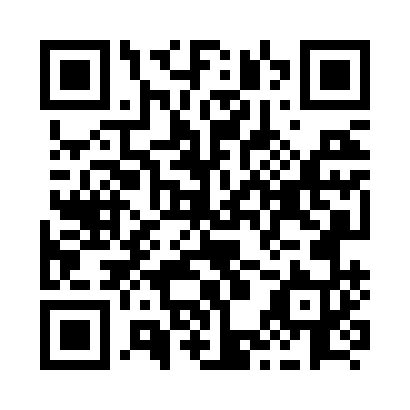 Prayer times for Bell Rock, Northwest Territories, CanadaWed 1 May 2024 - Fri 31 May 2024High Latitude Method: Angle Based RulePrayer Calculation Method: Islamic Society of North AmericaAsar Calculation Method: HanafiPrayer times provided by https://www.salahtimes.comDateDayFajrSunriseDhuhrAsrMaghribIsha1Wed3:255:241:256:449:2811:272Thu3:245:211:256:459:3111:283Fri3:225:191:256:479:3311:294Sat3:215:161:256:489:3611:315Sun3:195:131:256:499:3811:326Mon3:185:111:256:519:4011:337Tue3:175:081:256:529:4311:348Wed3:165:061:256:539:4511:359Thu3:145:031:256:559:4811:3710Fri3:135:011:256:569:5011:3811Sat3:124:581:256:579:5311:3912Sun3:114:561:256:599:5511:4013Mon3:094:531:257:009:5711:4114Tue3:084:511:257:0110:0011:4315Wed3:074:491:257:0310:0211:4416Thu3:064:461:257:0410:0411:4517Fri3:054:441:257:0510:0711:4618Sat3:044:421:257:0610:0911:4719Sun3:034:401:257:0710:1111:4820Mon3:024:381:257:0910:1311:4921Tue3:014:351:257:1010:1611:5122Wed3:004:331:257:1110:1811:5223Thu2:594:311:257:1210:2011:5324Fri2:584:301:257:1310:2211:5425Sat2:574:281:257:1410:2411:5526Sun2:564:261:267:1510:2611:5627Mon2:554:241:267:1610:2811:5728Tue2:544:221:267:1710:3011:5829Wed2:544:211:267:1810:3211:5930Thu2:534:191:267:1910:3412:0031Fri2:524:181:267:2010:3612:01